_NOTES:______________________________________________________________________________________________________________________________________________________________________________________________________________________________________________________________________________________________________________________________________________________________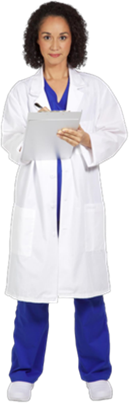 ___________________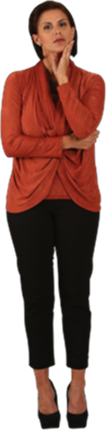 _________________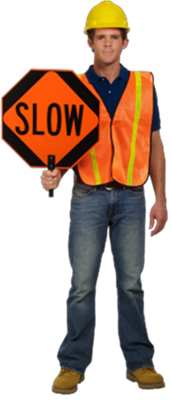 __________      ________________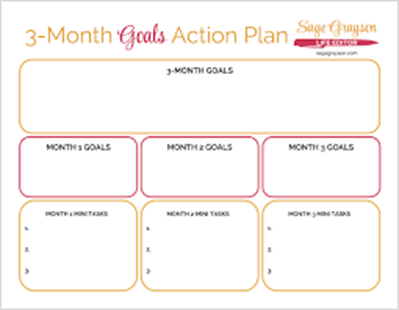 __________  _______________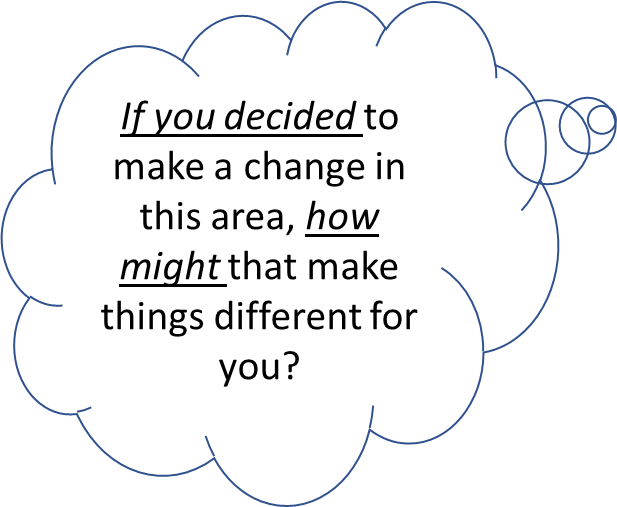 ________  _____________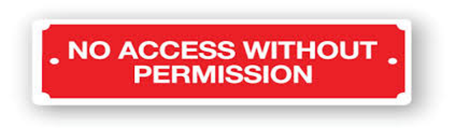 ________  ______________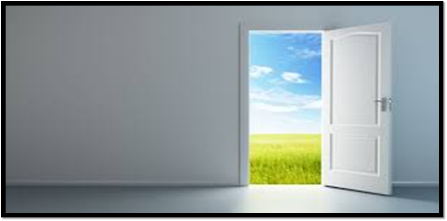 ___  ___  ___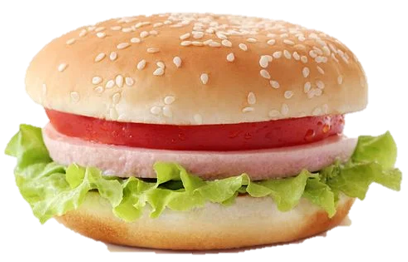 